                                                                             Escola Municipal de Educação Básica Augustinho Marcon                                                                             Catanduvas(SC), junho de 2020.                                                                             Diretora: Tatiana M. B. Menegat.                                                                                                                                                                                                    Assessora Técnica-Pedagógica: Maristela Apª. B. Baraúna.                                                                             Assessora Técnica-Administrativa: Margarete P. Dutra.                                                                                                                                                                Professora: Jaqueline Demartini                                                                       Disciplina: Inglês                                                                      5º ano                   AULA 02 – SEQUÊNCIA DIDÁTICA –INGLÊS – 08 A 12 DE JUNHOCatanduvas, June 09th 2020Today is Tuesday Atividade 1 – Pinte os desenhos de acordo com as descrições:Observação: Se não puder imprimir a atividade copie os textos. Desenhe como você conseguir e depois pinte de acordo com a descrição de cada um.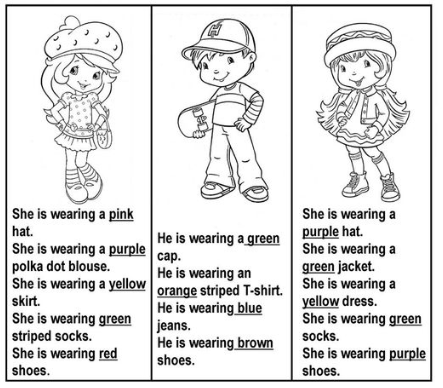 Atividade 2 – Escreva a descrição das imagens de acordo com o vestuário. Veja os textos de exemplo na ativdade 1.Observação: Se não puder imprimir a atividade desenhe como você conseguir e pinte. Depois faça as descrições de cada uma.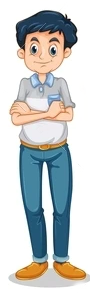 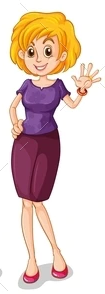 Agora vamos nos divertir com alguns jogos sobre as Clothes.Clothes 1: https://learnenglishkids.britishcouncil.org/word-games/clothes-1Clothes Vocabulary ESL Memory Game: https://www.eslgamesplus.com/clothes-vocabulary-esl-memory-game/